ЗАКОНВОЛГОГРАДСКОЙ ОБЛАСТИОБ УПОЛНОМОЧЕННОМ ПО ПРАВАМ РЕБЕНКАВ ВОЛГОГРАДСКОЙ ОБЛАСТИПринятВолгоградскойобластной Думой7 декабря 2006 годаНастоящий Закон определяет компетенцию уполномоченного по правам ребенка в Волгоградской области, порядок его назначения на должность и освобождения от должности, организационные формы и условия его деятельности.Глава I. ОБЩИЕ ПОЛОЖЕНИЯСтатья 1. Уполномоченный по правам ребенка в Волгоградской области1. Должность уполномоченного по правам ребенка в Волгоградской области (далее - уполномоченный по правам ребенка) учреждается в соответствии с Федеральным законом от 27 декабря 2018 г. N 501-ФЗ "Об уполномоченных по правам ребенка в Российской Федерации" в целях обеспечения дополнительных гарантий эффективного функционирования механизмов реализации, соблюдения и защиты прав и законных интересов детей органами государственной власти Волгоградской области, органами местного самоуправления в Волгоградской области (далее - органы местного самоуправления), образовательными и медицинскими организациями, организациями, оказывающими социальные и иные услуги детям и семьям, имеющим детей, и должностными лицами.(п. 1 в ред. Закона Волгоградской области от 23.04.2019 N 31-ОД)2. Деятельность уполномоченного по правам ребенка дополняет существующие средства государственной защиты прав и законных интересов ребенка, не отменяет и не влечет пересмотра компетенции государственных органов Волгоградской области, органов местного самоуправления, должностных лиц, обеспечивающих защиту прав и законных интересов ребенка и восстановление нарушенных прав ребенка.(в ред. Закона Волгоградской области от 21.11.2008 N 1782-ОД)Статья 2. Правовые основы деятельности уполномоченного по правам ребенкаУполномоченный по правам ребенка в своей деятельности руководствуется Конституцией Российской Федерации, федеральным законодательством, общепризнанными принципами и нормами международного права, международными договорами Российской Федерации, Уставом Волгоградской области, настоящим Законом и иными нормативными правовыми актами Волгоградской области.(в ред. Закона Волгоградской области от 24.12.2012 N 175-ОД)Статья 3. Основные задачи уполномоченного по правам ребенка(в ред. Закона Волгоградской области от 23.04.2019 N 31-ОД)Основными задачами уполномоченного по правам ребенка являются:обеспечение защиты прав и законных интересов детей;содействие реализации прав и законных интересов детей;предупреждение нарушения прав и законных интересов детей, содействие восстановлению нарушенных прав и законных интересов детей;подготовка предложений по совершенствованию законодательства Волгоградской области в сфере защиты прав и законных интересов детей;правовое просвещение населения по вопросам реализации прав и законных интересов детей;взаимодействие с территориальными органами федеральных государственных органов, государственными органами Волгоградской области, органами местного самоуправления, общественными и иными организациями, органами общественного контроля в сфере обеспечения и защиты прав и законных интересов детей;участие в деятельности по профилактике безнадзорности и правонарушений несовершеннолетних;развитие сотрудничества в сфере обеспечения и защиты прав и законных интересов детей.Статья 4. Основы деятельности уполномоченного по правам ребенка1. Деятельность уполномоченного по правам ребенка строится на принципах справедливости, ответственности, гуманности и гласности.2. Приоритетным направлением в деятельности уполномоченного по правам ребенка является защита прав и законных интересов детей-сирот, детей, оставшихся без попечения родителей, и иных категорий детей, находящихся в трудной жизненной ситуации.(в ред. Закона Волгоградской области от 12.12.2020 N 117-ОД)3. Уполномоченный по правам ребенка осуществляет сотрудничество с Уполномоченным при Президенте Российской Федерации по правам ребенка, уполномоченным по правам человека в Российской Федерации и с уполномоченным по правам человека в Волгоградской области, с государственными органами, органами местного самоуправления, организациями независимо от организационно-правовых форм и форм собственности, общественными объединениями, должностными лицами, органами общественного контроля.(в ред. Законов Волгоградской области от 21.11.2008 N 1782-ОД, от 12.04.2012 N 35-ОД, от 06.05.2015 N 52-ОД)4. Уполномоченный по правам ребенка не вправе разглашать сведения о частной жизни заявителей и других лиц, ставшие ему известными в связи с деятельностью по защите прав и законных интересов ребенка.Глава II. ПОРЯДОК НАЗНАЧЕНИЯ НА ДОЛЖНОСТЬ И ОСВОБОЖДЕНИЯОТ ДОЛЖНОСТИ УПОЛНОМОЧЕННОГО ПО ПРАВАМ РЕБЕНКАСтатья 5. Требования к кандидату на должность уполномоченного по правам ребенка(в ред. Закона Волгоградской области от 24.12.2012 N 175-ОД)Уполномоченным по правам ребенка может быть назначен гражданин Российской Федерации, постоянно проживающий в Российской Федерации, не имеющий гражданства (подданства) иностранного государства либо вида на жительство или иного документа, подтверждающего право на постоянное проживание гражданина Российской Федерации на территории иностранного государства, обладающий безупречной репутацией, имеющий высшее образование и опыт работы по реализации и защите прав и законных интересов детей, восстановлению нарушенных прав и законных интересов детей либо опыт правозащитной деятельности.(часть первая в ред. Закона Волгоградской области от 30.06.2021 N 64-ОД)Одно и то же лицо не может быть назначено уполномоченным по правам ребенка более чем на два срока подряд.(часть вторая введена Законом Волгоградской области от 09.01.2014 N 3-ОД)Статья 6. Назначение на должность уполномоченного по правам ребенка(в ред. Закона Волгоградской области от 09.01.2014 N 3-ОД)1. Предложение о кандидате на должность уполномоченного по правам ребенка, согласованном с Уполномоченным при Президенте Российской Федерации по правам ребенка, вносится в Волгоградскую областную Думу Губернатором Волгоградской области в течение 30 дней до окончания срока, на который был назначен уполномоченный по правам ребенка, или в течение 30 дней со дня принятия постановления о досрочном прекращении полномочий уполномоченного по правам ребенка.(в ред. Закона Волгоградской области от 23.04.2019 N 31-ОД)2. С предложением о кандидате на должность уполномоченного по правам ребенка должны быть внесены следующие документы:1) письменное согласие гражданина на внесение его кандидатуры для назначения на должность уполномоченного по правам ребенка, в котором указываются: фамилия, имя, отчество, дата рождения, образование, основное место работы или службы и занимаемая должность (в случае отсутствия основного места работы или службы - род занятий), адрес постоянного места жительства, номер контактного телефона, сведения об отсутствии у него гражданства (подданства) иностранного государства либо вида на жительство или иного документа, подтверждающего право на постоянное проживание гражданина Российской Федерации на территории иностранного государства, а также согласие на обработку персональных данных;(в ред. Закона Волгоградской области от 30.06.2021 N 64-ОД)2) копия документа, удостоверяющего личность кандидата как гражданина Российской Федерации;3) автобиография кандидата;4) сведения о трудовой деятельности, оформленные в установленном законодательством порядке, и (или) копия трудовой книжки, заверенная в установленном порядке, или копии иных документов, подтверждающих трудовую деятельность кандидата, заверенные в установленном порядке;(пп. 4 в ред. Закона Волгоградской области от 12.12.2020 N 117-ОД)5) надлежащим образом заверенная копия документа о высшем образовании кандидата;6) сведения о полученных кандидатом доходах, об имуществе, принадлежащем ему на праве собственности, и об обязательствах имущественного характера, а также сведения о доходах супруги (супруга) и несовершеннолетних детей, об имуществе, принадлежащем им на праве собственности, и об их обязательствах имущественного характера по форме, утвержденной Указом Президента Российской Федерации;(в ред. Закона Волгоградской области от 06.12.2016 N 128-ОД)7) документ о согласовании кандидата для назначения на должность уполномоченного по правам ребенка с Уполномоченным при Президенте Российской Федерации по правам ребенка.(пп. 7 введен Законом Волгоградской области от 23.04.2019 N 31-ОД)3. Указанные в пункте 2 настоящей статьи документы направляются председателем Волгоградской областной Думы в государственно-правовое управление аппарата Волгоградской областной Думы для проверки их соответствия требованиям, установленным настоящим Законом, и в профильный комитет Волгоградской областной Думы для предварительного рассмотрения.(в ред. Закона Волгоградской области от 15.05.2018 N 55-ОД)Профильный комитет по итогам рассмотрения представленных документов принимает одно из следующих решений:рекомендовать рассмотреть кандидатуру на должность уполномоченного по правам ребенка на заседании Волгоградской областной Думы;вернуть документы Губернатору Волгоградской области как не отвечающие требованиям настоящего Закона.4. Обсуждение кандидатуры на должность уполномоченного по правам ребенка осуществляется на заседании Волгоградской областной Думы, в ходе которого заслушивается выступление кандидата на должность уполномоченного по правам ребенка. Депутаты Волгоградской областной Думы вправе задавать вопросы кандидату на должность уполномоченного по правам ребенка, высказывать свое мнение по предложенной кандидатуре.5. Для решения вопроса о назначении на должность уполномоченного по правам ребенка проводится тайное голосование в соответствии с Регламентом Волгоградской областной Думы.6. Кандидат считается назначенным на должность уполномоченного по правам ребенка, если в результате голосования он получил более половины голосов от установленного числа депутатов Волгоградской областной Думы.7. Решение о назначении на должность уполномоченного по правам ребенка оформляется постановлением Волгоградской областной Думы без дополнительного голосования на основании утвержденного Волгоградской областной Думой протокола тайного голосования, о чем председательствующий на заседании извещает депутатов Волгоградской областной Думы перед подписанием соответствующего постановления Волгоградской областной Думы.Решение о назначении уполномоченного по правам ребенка вместе с биографическими сведениями об уполномоченном по правам ребенка подлежит обязательному опубликованию в средствах массовой информации и размещению на официальных сайтах уполномоченного по правам ребенка и Волгоградской областной Думы в информационно-телекоммуникационной сети "Интернет".8. В случае если кандидат не набрал необходимого для назначения числа голосов, вопрос о назначении на должность уполномоченного по правам ребенка переносится на последующие заседания Волгоградской областной Думы, при этом процедура назначения на должность уполномоченного по правам ребенка повторяется, начиная с выдвижения кандидатуры. Для повторного рассмотрения может быть предложена та же или иная кандидатура. Одна и та же кандидатура не может быть предложена для назначения на должность уполномоченного по правам ребенка более двух раз.9. Уполномоченный по правам ребенка вступает в должность с момента принесения им присяги следующего содержания: "Клянусь защищать права и законные интересы ребенка, добросовестно исполнять свои обязанности, руководствуясь Конституцией Российской Федерации, законодательством Российской Федерации, справедливостью и голосом совести".Присяга приносится на заседании Волгоградской областной Думы в день назначения уполномоченного по правам ребенка на должность.10. Уполномоченный по правам ребенка имеет служебное удостоверение, являющееся документом, подтверждающим личность и полномочия уполномоченного по правам ребенка, которым он пользуется в течение срока своих полномочий.Положение об удостоверении, его образец и описание утверждаются Волгоградской областной Думой.11. Уполномоченный по правам ребенка назначается на должность сроком на пять лет и осуществляет полномочия до назначения нового уполномоченного по правам ребенка.Статья 7. Ограничения, связанные с выполнением уполномоченным по правам ребенка своих обязанностейОграничения, связанные с выполнением уполномоченным по правам ребенка своих обязанностей, устанавливаются в соответствии с Федеральным законом от 25 декабря 2008 г. N 273-ФЗ "О противодействии коррупции".(в ред. Закона Волгоградской области от 24.12.2012 N 175-ОД)В соответствии с Федеральным законом "Об уполномоченных по правам ребенка в Российской Федерации" уполномоченный по правам ребенка освобождается от ответственности за несоблюдение ограничений и запретов, требований о предотвращении или об урегулировании конфликта интересов и неисполнение обязанностей, установленных Федеральным законом "О противодействии коррупции" и другими федеральными законами в целях противодействия коррупции, в случае, если несоблюдение таких ограничений, запретов и требований, а также неисполнение таких обязанностей признается следствием не зависящих от него обстоятельств в порядке, предусмотренном частями 3 - 6 статьи 13 Федерального закона от 25 декабря 2008 г. N 273-ФЗ "О противодействии коррупции".(абзац введен Законом Волгоградской области от 22.09.2023 N 69-ОД)Статья 8. Досрочное прекращение полномочий уполномоченного по правам ребенка(в ред. Закона Волгоградской области от 24.12.2012 N 175-ОД)1. Полномочия уполномоченного по правам ребенка досрочно прекращаются в случаях:нарушения ограничений, предусмотренных Федеральным законом от 25 декабря 2008 г. N 273-ФЗ "О противодействии коррупции";вступления в законную силу обвинительного приговора суда в отношении уполномоченного по правам ребенка;неспособности по состоянию здоровья или по иным причинам в течение длительного времени (не менее четырех месяцев подряд) исполнять свои обязанности;подачи им заявления о сложении полномочий;прекращения гражданства Российской Федерации или приобретения гражданства (подданства) иностранного государства либо получения вида на жительство или иного документа, подтверждающего право на постоянное проживание гражданина Российской Федерации на территории иностранного государства.(абзац введен Законом Волгоградской области от 30.06.2021 N 64-ОД)2. Решение о досрочном прекращении полномочий уполномоченного по правам ребенка принимается Волгоградской областной Думой по согласованию с Уполномоченным при Президенте Российской Федерации по правам ребенка и оформляется постановлением Волгоградской областной Думы.(п. 2 в ред. Закона Волгоградской области от 23.04.2019 N 31-ОД)3. Уполномоченный по правам ребенка должен быть назначен в течение 45 дней со дня прекращения полномочий предыдущего уполномоченного по правам ребенка.(в ред. Закона Волгоградской области от 09.01.2014 N 3-ОД)Глава III. КОМПЕТЕНЦИЯ УПОЛНОМОЧЕННОГО ПО ПРАВАМ РЕБЕНКАСтатья 9. Полномочия уполномоченного по правам ребенка1. Уполномоченный по правам ребенка действует в пределах компетенции, установленной настоящим Законом, и не вправе принимать решения, отнесенные к компетенции других государственных органов Волгоградской области, органов местного самоуправления, должностных лиц.(в ред. Закона Волгоградской области от 21.11.2008 N 1782-ОД)2. Уполномоченный по правам ребенка в целях реализации возложенных на него задач:осуществляет мониторинг и анализ реализации, соблюдения и защиты прав и законных интересов детей в Волгоградской области;содействует эффективному функционированию государственной системы обеспечения реализации, соблюдения и защиты прав и законных интересов детей в Волгоградской области;принимает в пределах своих полномочий меры по предупреждению и пресечению нарушения прав и законных интересов детей.(п. 2 в ред. Закона Волгоградской области от 23.04.2019 N 31-ОД)3. Уполномоченный по правам ребенка при осуществлении своей деятельности имеет право:запрашивать и получать от территориальных органов федеральных государственных органов, органов государственной власти Волгоградской области, органов местного самоуправления и должностных лиц необходимые сведения, документы и материалы;посещать территориальные органы федеральных государственных органов, органы государственной власти Волгоградской области, органы местного самоуправления, образовательные и медицинские организации, организации, оказывающие социальные и иные услуги детям и семьям, имеющим детей, расположенные на территории Волгоградской области;посещать учреждения, исполняющие наказания, и следственные изоляторы, в которых содержатся несовершеннолетние, беременные женщины и женщины, дети которых находятся в домах ребенка исправительных учреждений;направлять Губернатору Волгоградской области мотивированные предложения о признании утратившими силу или приостановлении действия актов органов исполнительной власти Волгоградской области в случаях, если эти акты нарушают права и законные интересы детей;направлять в органы государственной власти Волгоградской области и органы местного самоуправления мотивированные предложения об издании (принятии) нормативных правовых актов, о внесении в нормативные правовые акты изменений, направленных на обеспечение реализации и соблюдения прав и законных интересов детей, признании нормативных правовых актов утратившими силу или приостановлении их действия в случаях, если эти акты нарушают права и законные интересы детей;направлять государственному органу, органу местного самоуправления или должностному лицу, родителям (законным представителям), в решениях или действиях (бездействии) которых он усматривает нарушение прав, свобод и законных интересов детей, свое заключение, содержащее предложения и рекомендации относительно возможных и необходимых мер по восстановлению указанных прав, свобод и законных интересов детей;обращаться в суд для защиты прав и законных интересов детей с административными исковыми заявлениями о признании незаконными решений, действий (бездействия) органов государственной власти Волгоградской области, органов местного самоуправления, иных органов, организаций, наделенных отдельными государственными или иными публичными полномочиями, должностных лиц, государственных или муниципальных служащих, если полагает, что оспариваемые решения, действия (бездействие) не соответствуют нормативному правовому акту Российской Федерации, нарушают права и законные интересы детей, создают препятствия к реализации их прав и законных интересов или на детей незаконно возложены какие-либо обязанности;рассматривать в пределах своей компетенции обращения юридических лиц, общественных организаций и граждан, касающиеся фактов нарушения в Волгоградской области прав и законных интересов детей;самостоятельно или совместно с уполномоченными государственными органами и должностными лицами проводить проверку информации, изложенной в обращении на имя уполномоченного по правам ребенка, либо иной информации по вопросам, касающимся нарушения прав и законных интересов детей;обращаться к компетентным организациям, подведомственным органам исполнительной власти Волгоградской области, для подготовки заключений по вопросам, подлежащим выяснению в ходе рассмотрения обращений;по согласованию с руководителем территориального органа федерального государственного органа, органа государственной власти Волгоградской области, органа местного самоуправления, субъекта общественного контроля участвовать в проводимых ими проверках государственных органов власти, органов местного самоуправления, должностных лиц, организаций независимо от организационно-правовых форм и форм собственности, нарушающих права и законные интересы детей;участвовать в пределах своих полномочий в деятельности по профилактике безнадзорности и правонарушений несовершеннолетних в порядке, установленном законодательством Российской Федерации и законодательством Волгоградской области;содействовать детям и их законным представителям в получении бесплатной юридической помощи по вопросам защиты прав и законных интересов детей;информировать правоохранительные органы о фактах нарушения прав и законных интересов детей;разрабатывать проекты законов Волгоградской области, постановлений и распоряжений Губернатора Волгоградской области, постановлений Администрации Волгоградской области, иных правовых актов Волгоградской области по вопросам соблюдения прав, свобод и законных интересов детей;инициировать осуществление общественного контроля в формах общественной проверки и общественной экспертизы путем направления субъектам общественного контроля письменной информации с обоснованием необходимости и целей проведения общественного контроля;осуществлять иные действия, предусмотренные законодательством Российской Федерации и законодательством Волгоградской области.(п. 3 в ред. Закона Волгоградской области от 23.04.2019 N 31-ОД)4. Уполномоченный по правам ребенка имеет право безотлагательного приема руководителями либо лицами, временно исполняющими их обязанности, иными должностными лицами территориальных органов федеральных государственных органов, органов государственной власти Волгоградской области, органов местного самоуправления, образовательных и медицинских организаций, организаций, оказывающих социальные и иные услуги детям и семьям, имеющим детей, расположенных на территории Волгоградской области.(п. 4 введен Законом Волгоградской области от 23.04.2019 N 31-ОД)Статья 10. Доклад уполномоченного по правам ребенка(в ред. Закона Волгоградской области от 23.04.2019 N 31-ОД)1. Не позднее 1 марта уполномоченный по правам ребенка направляет Губернатору Волгоградской области, в Волгоградскую областную Думу, в Волгоградский областной суд, прокурору Волгоградской области, уполномоченному по правам человека в Волгоградской области, Уполномоченному при Президенте Российской Федерации по правам ребенка доклад о результатах своей деятельности (далее - ежегодный доклад), содержащий в том числе оценку соблюдения прав и законных интересов детей в Волгоградской области, а также предложения о совершенствовании правового положения детей.2. Поступивший в Волгоградскую областную Думу ежегодный доклад направляется председателем Волгоградской областной Думы в комитеты Волгоградской областной Думы для подготовки предложений по обеспечению прав и законных интересов детей в Волгоградской области.Председатель Волгоградской областной Думы определяет профильный комитет, ответственный за рассмотрение ежегодного доклада на заседании Волгоградской областной Думы. По результатам рассмотрения ежегодного доклада Волгоградская областная Дума принимает постановление.3. Ежегодный доклад подлежит обязательному опубликованию в средствах массовой информации Волгоградской области и размещению на официальных сайтах уполномоченного по правам ребенка и Волгоградской областной Думы в информационно-телекоммуникационной сети "Интернет".4. Уполномоченный по правам ребенка может направлять в государственные органы специальные доклады, касающиеся вопросов соблюдения и защиты прав, свобод и законных интересов детей.Статья 11. Утратила силу. - Закон Волгоградской области от 23.04.2019 N 31-ОД.Статья 12. Порядок рассмотрения уполномоченным по правам ребенка обращений(в ред. Закона Волгоградской области от 23.04.2019 N 31-ОД)Уполномоченный по правам ребенка рассматривает обращения граждан (в том числе несовершеннолетних), объединений граждан, организаций, содержащие предложения, заявления, жалобы или информацию по вопросам, касающимся нарушения прав и законных интересов детей, в порядке, установленном законодательством Российской Федерации.Статья 13. Взаимодействие уполномоченного по правам ребенка с государственными органами, органами местного самоуправления, организациями(в ред. Закона Волгоградской области от 21.11.2008 N 1782-ОД)1. Должностные лица органов государственной власти Волгоградской области, руководители подведомственных им организаций обязаны в течение 15 дней бесплатно представлять по запросам уполномоченного по правам ребенка сведения, материалы и документы, необходимые для осуществления его полномочий.Должностные лица органов местного самоуправления, руководители организаций, расположенных на территории Волгоградской области, кроме указанных в части первой настоящего пункта, представляют запрашиваемую уполномоченным по правам ребенка информацию в порядке и в сроки, установленные федеральным законодательством.(п. 1 в ред. Закона Волгоградской области от 06.05.2015 N 52-ОД)2. Утратил силу. - Закон Волгоградской области от 23.04.2019 N 31-ОД.3. Органы государственной власти Волгоградской области, их должностные лица, руководители подведомственных им организаций, получившие заключение уполномоченного по правам ребенка, содержащее предложения и рекомендации относительно возможных и необходимых мер по защите прав и законных интересов ребенка, обязаны в двухнедельный срок рассмотреть его и в письменной форме сообщить о принятых мерах.Органы местного самоуправления, их должностные лица, руководители организаций, расположенных на территории Волгоградской области, кроме указанных в части первой настоящего пункта, рассматривают заключение уполномоченного по правам ребенка, содержащее предложения и рекомендации относительно возможных и необходимых мер по защите прав и законных интересов ребенка, в порядке и в сроки, установленные федеральным законодательством. В случае неполучения информации о принятых мерах по истечении двух месяцев после направления заключения уполномоченный по правам ребенка вправе обратиться к прокурору Волгоградской области и Уполномоченному при Президенте Российской Федерации по правам ребенка.(п. 3 в ред. Закона Волгоградской области от 06.05.2015 N 52-ОД)4. В случае нарушения прав и законных интересов детей территориальными органами федеральных государственных органов и федеральными организациями уполномоченный по правам ребенка обращается к прокурору Волгоградской области и (или) Уполномоченному при Президенте Российской Федерации по правам ребенка.(п. 4 в ред. Закона Волгоградской области от 23.04.2019 N 31-ОД)5. Вмешательство в деятельность уполномоченного по правам ребенка с целью повлиять на его решение, неисполнение должностными лицами обязанностей, установленных настоящим Законом, а равно воспрепятствование деятельности уполномоченного по правам ребенка в иной форме влечет ответственность, установленную законодательством Волгоградской области.ГЛАВА IV. ОРГАНИЗАЦИОННОЕ И ФИНАНСОВОЕ ОБЕСПЕЧЕНИЕДЕЯТЕЛЬНОСТИ УПОЛНОМОЧЕННОГО ПО ПРАВАМ РЕБЕНКА(в ред. Закона Волгоградской областиот 24.12.2012 N 175-ОД)Статья 14. Организация деятельности уполномоченного по правам ребенка1. Уполномоченный по правам ребенка замещает государственную должность Волгоградской области.2. Юридическое, организационное, аналитическое, информационно-справочное и иное обеспечение деятельности уполномоченного по правам ребенка осуществляет его аппарат.Функции аппарата уполномоченного по правам ребенка осуществляет государственное казенное учреждение Волгоградской области, определяемое Администрацией Волгоградской области. Сотрудники структурного подразделения государственного казенного учреждения Волгоградской области, непосредственно обеспечивающего деятельность уполномоченного по правам ребенка, назначаются на должность руководителем учреждения по представлению уполномоченного по правам ребенка.Автотранспортное обеспечение уполномоченного по правам ребенка осуществляется учреждением, определяемым Администрацией Волгоградской области, в порядке, определяемом Администрацией Волгоградской области по согласованию с уполномоченным по правам ребенка.(часть введена Законом Волгоградской области от 06.12.2016 N 124-ОД)(п. 2 в ред. Закона Волгоградской области от 10.07.2015 N 92-ОД)3 - 7. Утратили силу с 1 января 2016 года. - Закон Волгоградской области от 10.07.2015 N 92-ОД.Статья 15. Финансирование деятельности уполномоченного по правам ребенка(в ред. Закона Волгоградской области от 10.07.2015 N 92-ОД)Расходы на содержание уполномоченного по правам ребенка и обеспечение его деятельности осуществляются за счет средств областного бюджета.Статья 16. Общественные помощники и общественные приемные уполномоченного по правам ребенка1. Уполномоченный по правам ребенка вправе иметь помощников, работающих на общественных началах.2. Положение о помощниках, работающих на общественных началах, утверждается уполномоченным по правам ребенка.3. Уполномоченный по правам ребенка вправе совместно с органами государственной власти Волгоградской области, органами местного самоуправления в Волгоградской области организовывать работу общественных приемных уполномоченного по правам ребенка в муниципальных образованиях Волгоградской области.4. Положение об общественных приемных уполномоченного по правам ребенка и порядок финансирования их работы утверждаются уполномоченным по правам ребенка.              1    Статья  16 . Общественный экспертный совет при уполномоченном по правамребенка1. Для оказания консультативной помощи при уполномоченном по правам ребенка может создаваться общественный экспертный совет.2. Положение об общественном экспертном совете и его состав утверждаются уполномоченным по правам ребенка.Глава V. ЗАКЛЮЧИТЕЛЬНЫЕ ПОЛОЖЕНИЯСтатья 17. Вступление в силу настоящего Закона1. Настоящий Закон вступает в силу через 10 дней со дня его официального опубликования.2. Главе администрации Волгоградской области привести свои нормативные правовые акты в соответствие с настоящим Законом в течение трех месяцев со дня вступления в силу настоящего Закона.3. Уполномоченный по правам ребенка, осуществляющий свои полномочия на момент вступления в силу настоящего Закона, продолжает осуществление своих полномочий до истечения их срока.Глава администрацииВолгоградской областиН.К.МАКСЮТА9 января 2007 годаN 1403-ОД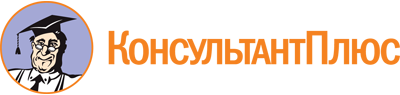 Закон Волгоградской области от 09.01.2007 N 1403-ОД
(ред. от 22.09.2023)
"Об уполномоченном по правам ребенка в Волгоградской области"
(принят Волгоградской областной Думой 07.12.2006)Документ предоставлен КонсультантПлюс

www.consultant.ru

Дата сохранения: 18.10.2023
 9 января 2007 годаN 1403-ОДСписок изменяющих документов(в ред. Законов Волгоградской областиот 30.03.2007 N 1434-ОД, от 05.06.2007 N 1481-ОД, от 21.11.2008 N 1782-ОД,от 08.06.2010 N 2051-ОД, от 12.04.2012 N 35-ОД, от 24.12.2012 N 175-ОД,от 11.10.2013 N 125-ОД, от 09.01.2014 N 3-ОД, от 06.05.2015 N 52-ОД,от 10.07.2015 N 92-ОД, от 01.12.2016 N 118-ОД, от 06.12.2016 N 124-ОД,от 06.12.2016 N 128-ОД, от 15.05.2018 N 55-ОД, от 23.04.2019 N 31-ОД,от 12.12.2020 N 117-ОД, от 30.06.2021 N 64-ОД, от 22.09.2023 N 69-ОД)